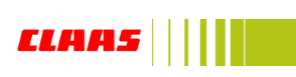 Технологии CLAAS помогут успешнее начать весенне-полевые работыРазработка компании CLAAS, реализованная ранее на тракторе AXION 900 серии – проставка для установки сдвоенных передних и задних колес – теперь доступна и для самого мощного трактор в линейке CLAAS – XERION. Даная инновация позволит российским аграриям повысить проходимость и производительность техники при проведении весенне-полевых работ в ранние сроки, когда почва сохраняет повышенную влажность.Применение сдвоенных колес снижает удельное давление на поверхность, что в 2 раза уменьшает степень уплотнения почвы по следу колес трактора и способствует росту урожайности на 30%. Кроме того, по результатам проведенных испытаний, у тракторов со сдвоенными колесами на 20-35% снижается буксование, что на 15% уменьшает расход топлива на единицу обрабатываемой площади и повышает производительность тракторного агрегата на 15% за счет постоянной скорости.Оригинальная система сдваивания колес от CLAAS теперь доработана специально для мощного трактора XERION и является одной из самых оптимальных и выдерживающих наибольшие нагрузки среди всех представленных на рынке решений. В зависимости от планируемого режима эксплуатации, клиенты CLAAS могут выбрать один из двух предлагаемых вариантов проставок: односоставную – для длительной работы со сдвоенными колесами и двухсоставную – для сменной работы со сдвоенными колесами, т.е. конструкция последних такова, что позволяет проводить быстрый можнаж-демонтаж вторых колес.Наиболее востребованной система сдваивания колес, как ожидается, будет при проведении работ по культивации почвы и, особенно, при предпосевной обработке полей. О компании CLAASФирма CLAAS была основана в 1913 году как семейное предприятие (www.claas.com), и сейчас она является одним из ведущих мировых производителей сельскохозяйственной техники. Предприятие с головным офисом в вестфальском городе Харзевинкель является европейским лидером на рынке зерноуборочных комбайнов. Мировое лидерство компания CLAAS сохраняет за собой и в области самоходных кормоуборочных комбайнов. Ведущие места на мировом рынке сельскохозяйственной техники принадлежат фирме CLAAS в области тракторов, а также сельскохозяйственных прессов и кормозаготовительной техники. В ассортимент компании входят самые современные информационные технологии в области сельского хозяйства. Сегодня во всем мире в CLAAS работает примерно 11 000 сотрудников. Оборот за 2015 год составил 3,838 млрд. евро.В России компания работает с 1992 года. В 2003 году было начато производство зерноуборочных комбайнов в России. В настоящий момент завод в Краснодаре производит девять моделей зерноуборочных комбайнов и десять моделей тракторов. В 2015 году открыта вторая линия завода. Сбыт техники организован через сбытовую компанию ООО КЛААС Восток в Москве при участии 18 партнеров по сбыту, которые работают  по всей территории России. 